ΑΙΤΗΣΗ: Ενδιαφέρομαι να συμμετάσχω με ανακοίνωση στην Ημερίδα Φοιτητών του Τμήματος Σλαβικών Σπουδών.Όνομα: …………………………….Επίθετο: ………………………….Αριθμός Μητρώου:  …………Έτος: …………………………………Τηλ.: ……………………………….Ε-μαιλ:…………………………….ΘΕΜΑ:_________________________________________________________________________________________________________________________________Ημερομηνία………………..                         Οργανωτική Επιτροπή: Ανδρέας Βελώνιας Άννα Κίριλ Γιώργος Ντότσι Μάρκος Ντούνη Ελένη Ορφανίδου Αδάμ Παπαδόπουλος Πάνος Σοφούλης Μίλα Γιουσόυποβα        Αποστολή στην ηλ. Διεύθυνση: slavstudies@gmail.com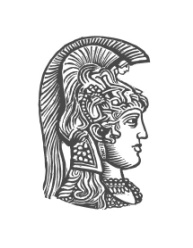 